1. DRS Project Financial Document Review Findings & Recommendations1.1 Amibara Woreda   1.1.1 Livelihood component of Birr 580,249.11 from the second transfer1.1.2 Governance component of Birr 269,061.52 from the second transfer1.2. Assayita Woreda 1.2.1 Livelihood component of Birr 333,353.57, from the second transfer  1.2.2 Governance component of Birr 394,528.43, from the second transfer1.3. BoFED Livelihood component of Birr 518,095.67, from the Second transfer1.4. Megale Woreda  1.4.1 Livelihood Component of Birr 560,050.25, from the Second transfer2. CD Project3. LED ProjectDebre Birhan City Administration	  Back to Office Field Monitoring Visit Report   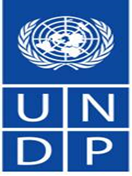 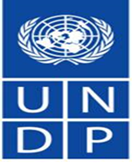 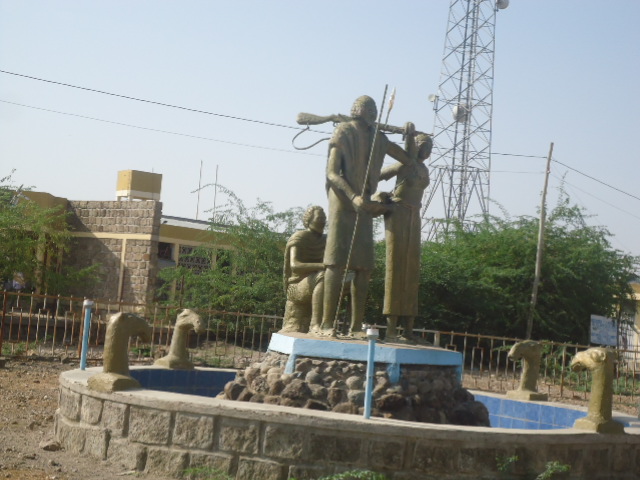 Afar Regional State, Amibara Woreda-Andido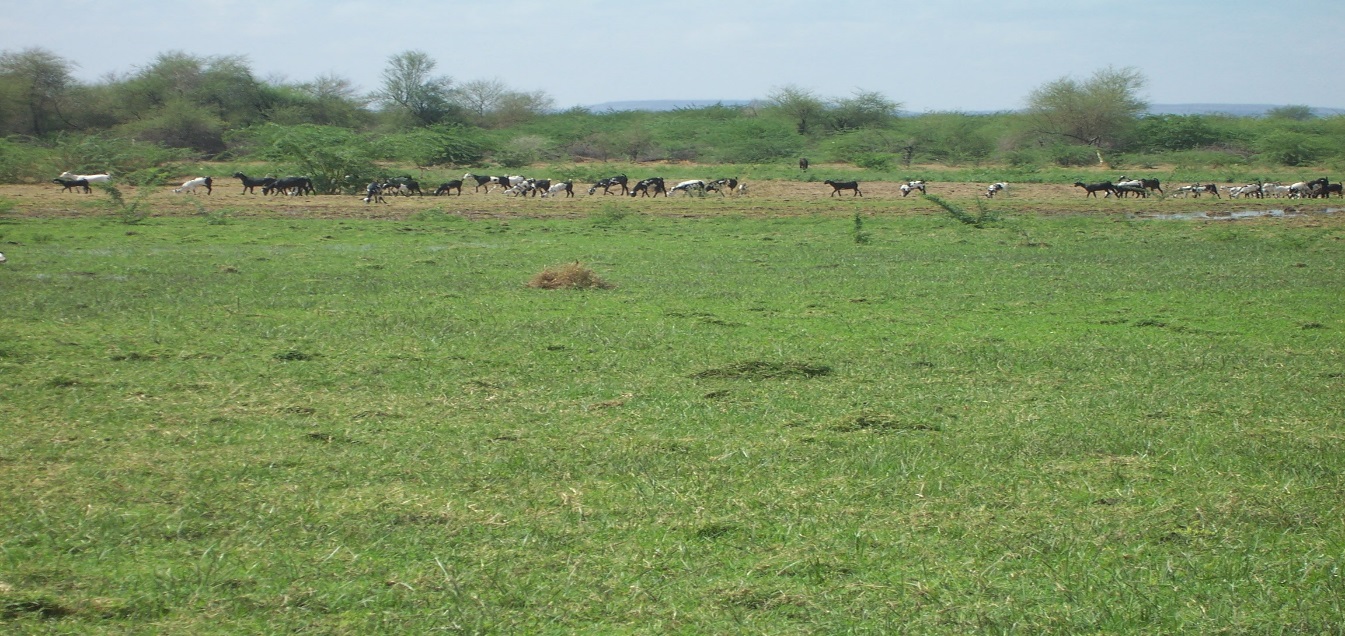 Assaita Woreda, Rehabilitation of Range Grassland	  Back to Office Field Monitoring Visit Report   Afar Regional State, Amibara Woreda-AndidoAssaita Woreda, Rehabilitation of Range GrasslandMembers of the mission:- Yimer HassenProgramme Implementation Support Officer (PISO)Mission Date: October 13-23/2014I. Places visited   Afar  Regional State  Bureau of Finance and Economic Development (BoFED) Afar-Environmental Protection, Land-use & Administration Agency Amibara  Woreda Pastoralist OfficeAssaita Woreda Pastoralist OfficeMegale Woreda Pastoralist Office   Tigray Regional StateAlamata City Administration   Amhara Regional StateDessie  City  AdministrationDebre Birhan City AdministrationIII-  Objectives of the Mission To conduct financial document review 0f DRS, DRR, LED, CD and UN Flagship Gender Joint Programme projects.Delivery acceleration of DRR and Afar Integrated Dry land ManagementCoordinating and supporting  of LED Project fixed asset handover and reconciliation activitiesII. Project & Project ID: Capacity Development for Service Delivery (DRS)-74876, Strengthening Capacities for Disaster Risk Reduction & Livelihood Recovery-(DRR-74542), Afar Integrated Dry Land Management (AIDLM)- 77187,Local Economic Development (LED)-82517Capacity Development for Effective Coordination & Implementation (CD)-75671)UN Flagship Gender Joint Programme-(77285)I. Places visited   Afar  Regional State  Bureau of Finance and Economic Development (BoFED) Afar-Environmental Protection, Land-use & Administration Agency Amibara  Woreda Pastoralist OfficeAssaita Woreda Pastoralist OfficeMegale Woreda Pastoralist Office   Tigray Regional StateAlamata City Administration   Amhara Regional StateDessie  City  AdministrationDebre Birhan City AdministrationIII-  Objectives of the Mission To conduct financial document review 0f DRS, DRR, LED, CD and UN Flagship Gender Joint Programme projects.Delivery acceleration of DRR and Afar Integrated Dry land ManagementCoordinating and supporting  of LED Project fixed asset handover and reconciliation activitiesOfficials met & counter parts discussed with:BoFED:Ato Ausman Mekbul- BoFED Head, 0911-795241.Ato Jemal Nur-DRS Program Technical Expert, 0911-783911Ato Idris Kedir, Finance Officer, 0912-859237DRMFSS Afar Coordination OfficeAbdeta Debela, UNDP DRR Project Coordination OfficeMohammed Hussien, Finance Officer, 0910-36412Afar-Environmental-Protection,Land-use-& Administration AgencyAto Elema Abubeker-Bureau Head-0912-301052Ato Assefa Biru, Regional Focal Person AIDLM Project, 0911-852030Amibara Woreda  .Ato Ali Hussien, Ali-Woreda OFED Head-0911-680369Ato Besifat Assefa, Finance Officer-0920100800Assaita WoredaAto Abubeker Mohammed Ali-Woreda OFED Head, 0911407420Ato Hassen Yesuf, OFED Finance Officer 0910-350807Megale Woreda                                                                      Ato Omer Ahmed,Pastoral & Agricu. Head-0937-00-09-75Ato Berhanu Tigabu,WoFED Programme Coordinator 0914-14-32-84Alamata City administrationAto G/Tensae Fiseha, City ManagerAto Girmay G/Egziabher, LED Expert, 0919042941Ato Redae Abreha, Finance Officer, 0914785321Dessie City AdministrationAto Alebachew Yesus, City Mayor-0930-072314Ato Jillal Hussien , LED Expert, 0331127202, 0913-940665W/ro Mulu Abate, Finance Officer-0914735521Debre Birhan City Administration Ato Getaneh Zike, City Mayor-0911576022Ato Masresha Yekoyesew, LED Expert-0912-847366IV-  Major Tasks Performed Conducting financial document review of  DRS, DRR, LED, UN Flagship and CD projects at Afar BoFED, Afar DRMFSS Coordination Office, Amibara  and Megale Worewda WoFEDs, Alamata, Dessie and Debre Birhan City AdministrationsCoordinate and pushing or facilitating delivery for the remaining amount of unsettled amount of Birr  1,314,672.04 for Afar Integrated Dry Land management and DRR projectsConducting discussions with Afar Regional State BOFED Head, Amibara WoFED Head and Megale Woreda WoFED and Pastoral and Agricultural Head on the financial document review findings of DRS project and actions to be taken before NIM audit commencement (Below is the table for the Document review findings & recommendations)Discussions held with Alamata, Dessie and Debre Birhan city Administrations’ City mayors and appropriate officials about LED project Fixed Asset reconciliation for the closure of the project (Below is the table for the Document review findings & recommendations)Discussions on the table was conducted with the appropriate programme units responsible officers to follow up the issues before 2013 NIM audit commences V. Detail Document review data for all ProjectsTotal fund transfer from UNDP and FACE amount sent from IP’s for all the projects mentioned in the first page are reconciled and errors corrected.A) DRS Project (74876):All fixed assets procured from Jan 1,2014 to date in BoFED, Amibara, Assaita and Megale Woredas is recorded and updated into their fixed asset register and Summarized    Total fund transfer from UNDP and FACE amount sent from IP’s is reconciled and errors are corrected. Afar BoFEDTotal Transfer from Jan. 01/2014 to date-----------------------------------------------------Birr 1,848,518.78Total Settlement ------------------------------------------------------------------------------------ Birr 1,848,518.78Amibara Woreda DRS ProjectTotal Transfer from Jan. 01/2014 to date ---------------------------------------------------- Birr 967,709.12Total Settlement ------------------------------------------------------------------------------------ Birr 967,709.12Assaita Woreda DRS ProjectTotal Transfer & Bal. from Jan. 01/2014 to date ------------------------------------------- Birr 897,507.64Total Settlement ------------------------------------------------------------------------------------ Birr 897,507.64Megale Woreda DRS ProjectTotal Transfer & Bal. from Jan. 01/2014 to date -------------------------------------------- Birr 668,105.21Total Settlement ------------------------------------------------------------------------------------ Birr 668,105.21B) DRR Project (74542)DRMFSS Coordination officeThe only fund settled and implemented was for Birr 78,696.00 for conducting DRM policy & Regional specific familiarization workshop and the appropriate supporting document is reviewed. Total Transfer & Bal. from Jan. 01/2014 to date ----------------------------------------------- Birr 363,969.00Total Settlement ---------------------------------------------------------------------------------------Birr    78,696.00Unsettled Amount--------------------------------------------------------------------------------------Birr  285,273.00C) LED Project (82015)Discussions held with Alamata, Dessie and Debre Birhan city Administrations’ Mayors and appropriate officials about LED project Fixed Asset reconciliation for the closure of the project. All the expenditure and the supporting document of the project for the three City administrations is reviewed.Alamata City Administration Total Transfer & Bal. from Jan. 01/2014 to date ----------------------------------------------- Birr 388,099.50Total Settlement ---------------------------------------------------------------------------------------Birr   388,099.50Dessie City AdministrationTotal Transfer & Bal. from Jan. 01/2014 to date ------------------------------------------------ Birr 968,591.94Total Settlement ---------------------------------------------------------------------------------------Birr   968,591.94Debre Birhan City AdministrationTotal Transfer & bal. from Jan. 01/2014 to date ------------------------------------------------ Birr 899,351.95Total Settlement ---------------------------------------------------------------------------------------Birr   899,351.95D) Afar Integrated Dry Land Management (77187) Afar-Environmental-Protection, Land-use-& Administration Agency
Birr 888,250.87 was transferred from UNDP on Sept. 2,2014 and Afar BoFED also transferred the same amount to Afar-Environmental-Protection, Land-use-& Administration Agency on Sept. 17, 2014. The fund is not yet expended and the programme is implemented and finalized up to Dec. 31, 2014Total Transfer & Bal. from Jan. 01/2014 to date ---------------------------------------------- Birr 892,750.87Total Refund---------------------------------------------------------------------------------------------Birr      4,500.00Unsettled Amount ------------------------------------------------------------------------------------Birr   888,250.87E) Capacity Development for Effective Coordination and Im[plementation (75671)Total Transfer & bal. from Jan. 01/2014 to date ------------------------------------------------ Birr  581,984.37Total Settlement ---------------------------------------------------------------------------------------Birr   519,532.20  Unsettled amount                                                                                                                              62,452.17  F) UN Flagship Gender Joint Programme (77285)Total Transfer & bal. from Jan. 01/2014 to date ------------------------------------------------ Birr  116,623.32Total Settlement ---------------------------------------------------------------------------------------Birr    116,623.32The supporting document has not been available in BoFED and the finance officer in Regional Bureau of Women and Youth affairs was not around and no review work has been conducted for the expenditure reported by FACE.VI. Financial Document Review Findings & Recommendations:  Below is attached in summary format the financial document review findings and recommendations with the corresponding risk level.VI. Conclusion and Recommendation:  Most of the activities implemented include DSA as major part of the expenditure in majority of the activities which is not justifiable and will minimize the objectives and goal of the project that is targeted to minimize the disaster risk of the pastoral communities. Therefore, strict monitoring and orientation has to be conducted.Capacity building trainings should be given regarding financial and  procurement management/operational.Reported By--------------------------------------------------------------------------------------------------Yimer Hassen#Activity Description & amount authorized Comments and FindingsRisk LevelActions TakenRecommendations1Birr 66,864.76Small scale irrigation crop seed multiplication at Halidaebi  Kebele (Amibara Woreda)-Request for the procurement has not been attached-Goods Receiving Note (Model 19) and Goods Issuing Voucher/distribution list (Model 22) has not been attached-Receipt from Revenue Authority has not been attached for the Income tax deducted from daily labors High- Discussion held and agreed to attach purchase request, GRN, GIS voucher and Income Tax receipt Model 19 and model 22 should be always to be used for goods procured and issued and income tax deductions should be paid to Tax Authority on monthly basis and receipt has to be attached with payroll2Birr 106,827.76Procure improved seeds for 50 hectare of cultivated lands and support fodder production (other agricultllnal input like hand tools. (Amibra)- Request for the procurement has not been attached-Goods Receiving Note (Model 19) and Goods Issuing Voucher/distribution list (Model 22) has not been attached-Purchase committee minute or justification for the procurement has not been  attachedHigh-Discussion held and agreed to correct and attach all the missing documentsGRN (Model 19) and Goods Issue Voucher (model 22) should be always to be used for goods procured and issued/distribution list3Birr 154,297.73Provide Training and certification on training -Attendance sheet for the staffs who took the training has not been attachedMedium- Discussion held and agreed to attach the attendance sheetEvery training and workshop should be corroborated by TOR and attendance sheet 4Birr 66,880.94Fodder seed multiplication for Halidaebi Kebele-Receipt from Revenue Authority has not been attached for the Income tax deducted from daily laborersHighDiscussion held and agreed to attach the income tax receipt  Income tax deductions should be paid to Tax authority on monthly basis and receipt has to be attached with payroll5Birr 120,000.00Preparation of land & construction of irrigation land-Work time sheet for deployed Excavator machine and certification of the work for Birr 89,838.00 has not been attachedHighDiscussion held and agreed to prepare and attach the time sheet and certificate of the work for paymentSuch kind of services, renting of vehicles and the like should have date and time record and the final summary certified for payment6Birr 31,484.37Conduct 5 days training on improve goal fattening production techniques for 60 pastoralists selecled from 5 kebeles -Attendance sheet for the staffs who took the training has not been attachedMedium- Discussion held and agreed to attach the attendance sheetEvery training and workshop should be corroborated by TOR and attendance sheet #Activity Description & amount authorized Comments and FindingsRisk LevelActions TakenRecommendations1Birr 30,000.00Organize awareness creation event on the revenue generation and lCT for higher officials 1 regional, and Woreda experts and concerned stakeholders and disseminate the result at Regional and All DRS Woreda level-The activity is organizing awareness creation but the amount is expended for the procurement of 2 (two) laptopsHigh- Discussion held and agreed to attach reprogramming letter  and the Lap Top Computers have to be recorded on  Non-Expendable Fixed Asset Register bookReprogramming has to be requested and authorized from UNDP Programme Unit for activities out of  AWPs2Birr 50,791.07Training for newly electedWoreda Council members on the role and responsibility of Woreda council -Attendance sheet for the staffs who took the training has not been attachedMedium- Discussion held and agreed to attach the attendance sheetEvery training and workshop should be corroborated by TOR and attendance sheet 3Birr 51,515.92,Establishment of permanent regular & quality local office structure and service through providing necessry office equipment and repairing works for five days-Attendance sheet for the staffs who took the training has not been attachedMedium- Discussion held and agreed to attach the attendance sheetEvery training and workshop should be corroborated by TOR and attendance sheet 4Birr 51,515.92Officials and experts on the roles and responsibilities of Woredas and kebeles council members in the preparation and approval of plan for five days-Attendance sheet for the staffs who took the training has not been attachedMedium- Discussion held and agreed to attach the attendance sheetEvery training and workshop should be corroborated by TOR and attendance sheet 5Birr 69,326.29Raise awareness of worecla and kcbclc officials and clan leaders ,pastoralist community memebrs and justice bodies on conflict prevention and management for five days-Attendance sheet for the staffs who took the training has not been attachedMedium- Discussion held and agreed to attach the attendance sheetEvery training and workshop should be corroborated by TOR and attendance sheet #Activity Description & amount authorized Comments and FindingsRisk LevelActions TakenRecommendations131,000.00DSA transportation and vaccine supply for vaccination campaign against livestock (caws and camels) diseases in all 13 kebeles. -Fuel expense recorded has not been supported by a receipt-Receipt for fuel is not attachedhigh-Agreed to find the receiptand attached with the document-Every expense should be supported by an official receipt 2Birr 87,563.55Procurement and supply of veterinary drugs for all 13 kebeles of Assayita-Distribution list or the issue voucher (model 22) of the procured drugs has not been attachedHigh-Agreed to find and attach the distribution list and receipt with the supporting document-Every expense should be supported by an official receipt and for issuing of goods there should be always issue voucher3Birr 154,790.00Provide agricultural input (improved fooder and other Seed, farm tools and water pump for 5 selected kebeles) berga, mamule, karadura, hinelle and Karbudda.The internal control system is very weak 1)The receipt and signature for the procurement of Birr 16,000.00 for onion seed and Birr 40,000.00 for fodder seed from individual and community pastoralists is materially misstated and calculated2)The payment form requires purchase committee members signature and no one signs on it and the approver and payer is the purchaser3) Water pump amounting to  Birr 29,840.00 was not recorded in the Non-Expendable Fixed Asset RegisterHigh-Agreed to correct and to sign by the committee members to reduce the weakness in the internal control system-Agreed to record in the Fixed Asset  Register Book-For every payment there must be an internal control system in that one person should not act as requester, approver, payer and purchaser -Every fixed asset procurement should be recorded with goods receiving note and on the Fixed asset Register4Birr 60,000.00Produce forest seedling at nursery site & plantation on defrosted area (Gllalo, Handeg,HenelIe,Ber.)No receipt is attached for the Income tax deducted from daily laborers High-Agreed to pay to Revenue Authority and attach the receipt-Income tax deducted should be paid always to Revenue Authority at end of month#Activity DescriptionComments & FindingsRisk LevelActions TakenRecommendations1Birr 70,000.00Establishment of permanent regular & quality local office structure and serving through providing necessary office, equipment and repairing works for five office-Procurement of Office Equipment amounting to Birr 69,048.00 has not been recorded in the Non-Expendable Fixed asset Register-There is a difference of Birr 952.00 from the expenditure of Birr 69,048.00 and the money sent of Birr 70,000.00Medium-Give details of the information to be recorded in the fixed asset register and agreed to finalize-The difference of Birr 952.00 has to be expensed by procuring additional item to make nilEvery fixed asset procurement should be recorded with goods receiving note and on the Fixed asset Register2Birr 15,912.50Coordinating and conducting regular M&E of the programme by Regional and Woreda Steering Committee, Annual and Bi-annual Review Meeting -Receipt of Birr 2,988.00 for printing has not been attached and there is a difference of additional Birr 88.82 between the expenditure recorded of Birr 15,823.50 and money sent Birr 15,912.32High- Agreed to find the receiptand attached with the document and procure additional items for Birr 88.82Every expense should be supported by an official receipt3Birr 80,000.00Procure lT materials for Woreda Administration, WoFED to strengthen the information management system - Procurement of IT Equipment amounting to Birr 69,700.00 has not been recorded in the Non-Expendable Fixed asset Register-Birr 3,000.00 paid for procurement of Fan has no receipt and recorded with Goods Receiving note (model19)High- Give details of the information to be recorded in the fixed asset register and agreed to finalizeEvery fixed asset procurement should be recorded immediately with goods receiving note and on the Fixed asset Register4Birr 76,462.54 Facilitate experience sharing with other WoredasBirr 66,150.00 DSA payment is paid without DSA format MediumAgreed to  prepare the form and attach to the supporting document-DSA payments should be paid by appropriate authorization of the DSA form 5Birr 30,000.00Organize awareness creation event on the revenue generation and lCT for higher officials  regional, and Woreda experts and concerned stakeholders and disseminate the result at Regional and All DRS Woreda level-There is no any supporting document attached, only Voucher No. 950646, dated July 13/2014 is attached.High-Agreed to attach the settlement or DSA paid for the attendees of -No FACE or FR should not be  sent to UNDP without the settlement of the advances#Activity DescriptionComments & FindingsRisk levelActions TakenRecommendations1Birr 120,000.00procure lCT materials for program and Region officers -Procurement of 7 Laptops and 2 Scanners amounting to Birr 125,399.98 has not been recorded and updated in the Fixed  Asset Register -Purchase committee members did not sign on the minute that is attachedMedium- Discussion held and agreed to update and record in the Fixed Asset Register BookEvery fixed asset procurement should be recorded immediately with goods receiving note and on the Fixed asset Register#Activity DescriptionComments & FindingsRisk LevelActions TakenRecommendations1Birr 177,587.96Protect forage production land from flood, erosion and construct with Gabion-The expenditure amount is 176,477.10 and there is a difference of Birr 1,110.86, which should be expended-Income tax from daily laborers has not been deducted-Birr 22,522.10 paid for DSA for the procurement committee and people  has no justificationHigh- Discussion held and agreed to attach a receipt for  the difference and supporting document has to be attached-No action taken for the income tax but agreed to confirm in the future-Discussion held including with DRS Technical Assistant at BoFED Level   -Income tax should be deducted from daily laborers payment above Birr 150.00 per month and to be paid the Tax Authority2Birr 50,144.05Provide improved forage seed for livestock marketing cooperative-Birr 10,725.00 paid for DSA for the procurement committee and people  has no justificationHigh-Discussion held including with DRS Technical Assistant at BoFED Level  and to give high consideration on such kind of irregularities-More than 10% overhead cost is not reasonable and allowable on any programme of activity3Birr 87,005.16Provide and support improved small hand tools Birr 39,804.50 (46%) is expended for DSA and transport to procure distribute Birr 47,200.00 amount of hand tools-Discussion held including with DRS Technical Assistant at BoFED Level  and to give high consideration on such kind of irregularities-More than 10% overhead cost is not reasonable and allowable on any programme of activity4Birr 30,000.00Organize awareness creation event on the revenue generation and lCT for higher officials regional and Woreda  experts and concerned stakeholders and disseminate the result at Regional and All DRS Woredas-Receipt for Birr 1,125.00 of fuel has not been attached with the supporting documentHigh- Discussion held and agreed to find the receiptand attach with the document - Every expense should be supported by an official receipt- No FACE or FR should not be  sent to UNDP without the settlement of the advances5Birr 47,575.00Organize five days awareness raising on conflict prevention management and resolution for Woreda and Kebele officials, clan leaders, pastoral community and justice -There is a difference of Birr 4,319.00 between the supporting document of payment to DSA and the expenditure (which is over)-Birr 575.00 has not been expended from the money sentHigh- Discussion held and agreed to correct and rectify the error - Additional item of expenditure has to be recorded and to be attached-Every expense should be supported by an official receipt or by the beneficiaries’ signature6Birr 15,912.32Coordinating and conducting regular M&E of the programme by Regional and Woreda Steering Committee, Annual and Bi-annual Review Meeting - Receipt for Birr 897.32 of fuel has not been attached with the supporting documentHigh- Discussion held and agreed to find the receiptand attach with the document-Every expense should be supported by an official receipt or by the beneficiaries’ signature #Activity DescriptionComments & FindingsRisk LevelActions TakenRecommendations1Birr 519,532.20Technical assistance/Salary for Finance Officers and support joint field monitoring and follow up to target Woredas-Difference of Birr 1,800.00 is (over expenditure) with the supporting document ( Birr 517,732.20) and expenditure/FACE reported of Birr 519,532.20 , (from the two transfers) Medium- Discussion held and agreed to include additional item of expenditure to be recorded and attachedEvery expense should be supported by an official receipt or by the beneficiaries’ signature#Activity DescriptionComments & FindingsRisk LevelActions TakenRecommendations1Birr 84,199.00Salary and M&E-Birr 682.22 is over expenditure over and above the supporting document-Income tax deducted from the LED Expert salary is not paid to the Tax Authority and attached with the supporting documentMedium- Discussion held and agreed and agreed to correct-Income tax deducted should be paid always to Revenue Authority at end of month